Лодочки из картошки в мундире Ингредиенты: - 8 крупных картофелин - 200 гр ветчины - 150 гр твердого сыра - 1 стакан сметаны любой жирности - 1/2 луковицы - 1/2 пучка укропа - 1/2 пучка петрушки - соль - молотый перец по вкусу Приготовление: 1. Картофелины хорошо моем и отвариваем в мундире, охлаждаем и чистим. 2. Далее разрезаем каждую картофелину пополам вдоль и осторожно вынимаем мякоть ложкой из серединки. 3. Ветчину и лук мелко нарезаем, сыр натираем на крупной терке, зелень мелко рубим и смешиваем с мякотью картофеля вынутой ранее. 4. Все это смешиваем, заправляем сметаной, по вкусу солим и перчим. 5. Затем в каждую "лодочку" из картошки накладываем эту массу. 6. Лодочки ставим в духовку на 220-250 градусов и запекаем примерно полчаса. 7. Такие "лодочки" из картошки в мундире подаются как в горячем, так и холодном виде. 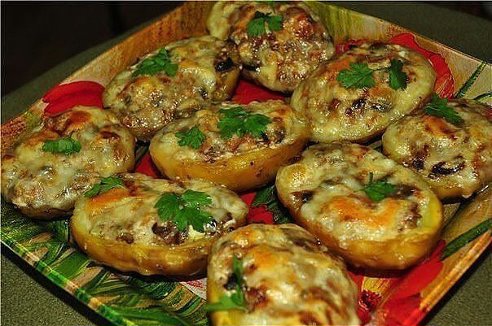 